Publicado en Houston, TX el 28/05/2021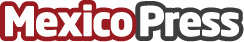 Registros.com advierte de los riesgos de gestionar incorrectamente un nombre de dominioEn los últimos meses se produjo un enorme incremento sitios web en prácticamente todos los países. Después de poco más de un año desde el inicio de la pandemia, y tras la inversión realizada para crear un sitio web, algunas empresas y propietarios corren el riesgo de perderlo. La causa, una mala gestión del nombre de dominioDatos de contacto:Alberto DominguezResp. comunicación+12816688871Nota de prensa publicada en: https://www.mexicopress.com.mx/registros-com-advierte-de-los-riesgos-de Categorías: Internacional Telecomunicaciones Marketing Emprendedores E-Commerce http://www.mexicopress.com.mx